درس: تاریخ (1)ایران و جهان باستاندرس: تاریخ (1)ایران و جهان باستانبه نام خداوند جان و خرداداره کل آموزش و پرورش خراسان رضویاداره تکنولوژی، گروه‌های آموزشی و بررسی محتواآزمون نوبت دومتاریخ امتحان:  .../ 03/1402آزمون نوبت دومتاریخ امتحان:  .../ 03/1402به نام خداوند جان و خرداداره کل آموزش و پرورش خراسان رضویاداره تکنولوژی، گروه‌های آموزشی و بررسی محتواطراح سوال: گروه آموزشی تاریخطراح سوال: گروه آموزشی تاریخساعت شروع:  8 صبحنمره به حروف:نمره به عدد:نمره به حروف:نمره به عدد:نام و نام خانوادگی:نام و نام خانوادگی:مدت امتحان: 60 دقیقهنمره به حروف:نمره به عدد:نمره به حروف:نمره به عدد:رشته و پایه: دهم انسانیرشته و پایه: دهم انسانیتعداد صفحات: 2  صفحهمحل امضای دبیر مصحح: تاریخ:محل امضای دبیر مصحح: تاریخ:کلاس:کلاس:تعداد سؤالات: 20محل امضای دبیر مصحح: تاریخ:محل امضای دبیر مصحح: تاریخ:زندگی تلاش و کوشش است. آن لحظه که دست از تلاش برداریم، مرگ آغاز میشود.زندگی تلاش و کوشش است. آن لحظه که دست از تلاش برداریم، مرگ آغاز میشود.زندگی تلاش و کوشش است. آن لحظه که دست از تلاش برداریم، مرگ آغاز میشود.زندگی تلاش و کوشش است. آن لحظه که دست از تلاش برداریم، مرگ آغاز میشود.زندگی تلاش و کوشش است. آن لحظه که دست از تلاش برداریم، مرگ آغاز میشود.ردیفسوالات (پاسخنامه دارد)سوالات (پاسخنامه دارد)سوالات (پاسخنامه دارد)نمرهبه خاطر بیاوریدبه خاطر بیاوریدبه خاطر بیاوریدبه خاطر بیاوریدبه خاطر بیاورید15/02کدام یک از گزینههای سمت راست با شمارههای سمت چپ در ارتباط است. (در ستون سمت چپ یک مورد اضافی است.)کدام یک از گزینههای سمت راست با شمارههای سمت چپ در ارتباط است. (در ستون سمت چپ یک مورد اضافی است.)کدام یک از گزینههای سمت راست با شمارههای سمت چپ در ارتباط است. (در ستون سمت چپ یک مورد اضافی است.)5/03جاهای خالی را با واژه های داده شده، پر نمایید. (……..، ................، ................، ........................)الف-    ب-   جاهای خالی را با واژه های داده شده، پر نمایید. (……..، ................، ................، ........................)الف-    ب-   جاهای خالی را با واژه های داده شده، پر نمایید. (……..، ................، ................، ........................)الف-    ب-   5/04گزینه مناسب را انتخاب کنید.الف) 1-                                  2-                                     3-                                      4- ب) 1-                                  2-                                     3-                                      4-  گزینه مناسب را انتخاب کنید.الف) 1-                                  2-                                     3-                                      4- ب) 1-                                  2-                                     3-                                      4-  گزینه مناسب را انتخاب کنید.الف) 1-                                  2-                                     3-                                      4- ب) 1-                                  2-                                     3-                                      4-  5/05به سوالات زیر پاسخهای کوتاه دهید. الف-   ب-   به سوالات زیر پاسخهای کوتاه دهید. الف-   ب-   به سوالات زیر پاسخهای کوتاه دهید. الف-   ب-   1تعریف اصطلاحات یا مفاهیم تاریخیتعریف اصطلاحات یا مفاهیم تاریخیتعریف اصطلاحات یا مفاهیم تاریخیتعریف اصطلاحات یا مفاهیم تاریخیتعریف اصطلاحات یا مفاهیم تاریخی6الف) ب) الف) ب) الف) ب) 1تلخیص، تشریح و تحلیل زمینه ها، علل، دلایل، آثار، نتایج و پیامدهای پدیده های تاریخیتلخیص، تشریح و تحلیل زمینه ها، علل، دلایل، آثار، نتایج و پیامدهای پدیده های تاریخیتلخیص، تشریح و تحلیل زمینه ها، علل، دلایل، آثار، نتایج و پیامدهای پدیده های تاریخیتلخیص، تشریح و تحلیل زمینه ها، علل، دلایل، آثار، نتایج و پیامدهای پدیده های تاریخیتلخیص، تشریح و تحلیل زمینه ها، علل، دلایل، آثار، نتایج و پیامدهای پدیده های تاریخی718191101111121131141مقایسه پدیده های تاریخ (نقش و عملکرد شخصیت ها، شرایط ظهور و سقوط حکومت ها، رویدادها و تحولات مهم تاریخی و...)مقایسه پدیده های تاریخ (نقش و عملکرد شخصیت ها، شرایط ظهور و سقوط حکومت ها، رویدادها و تحولات مهم تاریخی و...)مقایسه پدیده های تاریخ (نقش و عملکرد شخصیت ها، شرایط ظهور و سقوط حکومت ها، رویدادها و تحولات مهم تاریخی و...)مقایسه پدیده های تاریخ (نقش و عملکرد شخصیت ها، شرایط ظهور و سقوط حکومت ها، رویدادها و تحولات مهم تاریخی و...)مقایسه پدیده های تاریخ (نقش و عملکرد شخصیت ها، شرایط ظهور و سقوط حکومت ها، رویدادها و تحولات مهم تاریخی و...)151161توصیف، فهرست و طبقه بندی اجزا یا ویژگی های پدیده های تاریخیتوصیف، فهرست و طبقه بندی اجزا یا ویژگی های پدیده های تاریخیتوصیف، فهرست و طبقه بندی اجزا یا ویژگی های پدیده های تاریخیتوصیف، فهرست و طبقه بندی اجزا یا ویژگی های پدیده های تاریخیتوصیف، فهرست و طبقه بندی اجزا یا ویژگی های پدیده های تاریخی171181اظهار نظر و قضاوتاظهار نظر و قضاوتاظهار نظر و قضاوتاظهار نظر و قضاوتاظهار نظر و قضاوت19به نظر شما، به نظر شما، به نظر شما، 1کاربست مدارک و شواهد تاریخی(نقشه ها، نمودارها، آثار و بناها، اسناد و متون) استخراج و استنباط دلالت های آنکاربست مدارک و شواهد تاریخی(نقشه ها، نمودارها، آثار و بناها، اسناد و متون) استخراج و استنباط دلالت های آنکاربست مدارک و شواهد تاریخی(نقشه ها، نمودارها، آثار و بناها، اسناد و متون) استخراج و استنباط دلالت های آنکاربست مدارک و شواهد تاریخی(نقشه ها، نمودارها، آثار و بناها، اسناد و متون) استخراج و استنباط دلالت های آنکاربست مدارک و شواهد تاریخی(نقشه ها، نمودارها، آثار و بناها، اسناد و متون) استخراج و استنباط دلالت های آن20با توجه به  متنهای زیر،  به هر یک از سوالات پاسخ دهید.متن1: «......». الف) متن2: «......».ب) متن3: «......».پ) با توجه به  متنهای زیر،  به هر یک از سوالات پاسخ دهید.متن1: «......». الف) متن2: «......».ب) متن3: «......».پ) با توجه به  متنهای زیر،  به هر یک از سوالات پاسخ دهید.متن1: «......». الف) متن2: «......».ب) متن3: «......».پ) 3                                            ««« بهکامی و موفقیت نتیجه تلاش شماست، تلاشتان روزافزون باد!»»»                              جمع نمره:                                            ««« بهکامی و موفقیت نتیجه تلاش شماست، تلاشتان روزافزون باد!»»»                              جمع نمره:                                            ««« بهکامی و موفقیت نتیجه تلاش شماست، تلاشتان روزافزون باد!»»»                              جمع نمره:                                            ««« بهکامی و موفقیت نتیجه تلاش شماست، تلاشتان روزافزون باد!»»»                              جمع نمره:20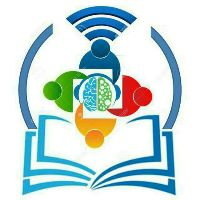 